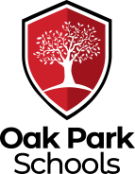 2021-22 Calendar of Important Dates August 30:		First Day of School for ALL StudentsSeptember 3-6:		No School - Labor Day ObservationSeptember 7:		School ResumesOctober 5:		Parent/Teacher Conferences – Elementary			October 6:		Official Count Day – Your Child Counts!			Parent/Teacher Conferences – OPPA/NOVAOctober 7:		Parent/Teacher Conferences – OPHS			October 8:		No School – Staff Professional Development				November 2:		No School – Staff Professional DevelopmentNovember 5:		½ Day Students - AM Staff/Students, PM Staff Records Day			Progress/Marking Period Ends		November 24-26:	No School - Thanksgiving Holiday Break December 20-31:	No School - Winter Holiday BreakJanuary 3:		School ResumesJanuary 17:		No School - MLK Holiday BreakJanuary 20:		½ Day AM (9-12 ONLY) – PM Staff Records DayJanuary 21:		½ Day Students - AM Staff/Students, PM Staff Records Day				Progress/Marking Period Ends			February 9:		Official Count Day – Your Child Counts!February 21-25:		No School – Winter BreakMarch 8:		Parent/Teacher Conferences – ElementaryMarch 9:		Parent/Teacher Conferences – OPPA/NOVAMarch 10:		Parent/Teacher Conferences – OPHS			March 11:		No School – Staff Professional DevelopmentMarch 28-31:		No School – Spring Break	April 1:			No School – Spring BreakApril 4:			School ResumesApril 8:			½ Day Students - AM Staff/Students, PM Staff Records Day				Progress/Marking Period EndsMay 30:		No School – Memorial DayJune 9:			½ Day Students - AM Staff/Students, PM Staff Records Day 	June 10:		½ Day Students - AM Staff/Students, PM Staff Records Day			Secondary Exams – AM			Progress/Marking Period Ends			Last Day of School	